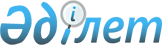 Об утверждении Положения об условиях оплаты труда работников Национального Банка Республики Казахстан
					
			Утративший силу
			
			
		
					Указ Президента Республики Казахстан от 26 января 1996 г. N 2825. Утратил силу - Указом Президента РК от 17 января 2004 г. N 1284 (U041284) (вступает в силу с 1 января 2004 г.)



      В соответствии со статьями 11 и 15 Указа Президента Республики Казахстан, имеющего силу Закона, "О Национальном Банке Республики Казахстан" постановляю: 




      1. Утвердить прилагаемое Положение об условиях оплаты труда работников Национального Банка Республики Казахстан. 



      2. Настоящий Указ вступает в силу со дня подписания. 


     

Президент




Республики Казахстан



                                         Утверждено



                               Указом Президента Республики



                                         Казахстан



                                от 26 января 1996 г. N 2825




                              


Положение 






                 об условиях оплаты труда работников 






               Национального Банка Республики Казахстан 






      Настоящее Положение устанавливает условия оплаты труда и материального поощрения работников Национального Банка Республики Казахстан при добросовестном исполнении ими своих должностных обязанностей. 



      Оплата труда работников Национального Банка Республики Казахстан призвана способствовать укомплектованию компетентными и опытными кадрами и их закреплению в системе Национального Банка Республики Казахстан, как банка первого уровня, регулирующего деятельность банков второго уровня, стимулировать их добросовестный и инициативный труд, обеспечивать достаточные материальные условия для исполнения должностных обязанностей. 



      Оплата труда работников Национального Банка Республики Казахстан осуществляется в пределах средств, предусмотренных сметой (бюджетом) Национального Банка Республики Казахстан, утвержденной Правлением Национального Банка Республики Казахстан. 



      Недополучение Национальным Банком Республики Казахстан доходов, предусмотренных сметой (бюджетом), не является основанием для уменьшения размера окладов, премий, надбавок и доплат. 




      Принципы оплаты труда 




      1. Оплата труда работников Национального Банка Республики Казахстан производится по временно-премиальной или сдельно-премиальной системам на основании решений Правления Национального Банка Республики Казахстан в соответствии с функциональными задачами, выполняемыми структурными подразделениями. 



      2. Оплата труда работников Национального Банка Республики Казахстан состоит из должностных окладов, индивидуальных окладов, премий, персональных надбавок, надбавок за выслугу лет, за особый режим работы и других видов надбавок и доплат. 



      3. Должностной оклад Председателя устанавливается Правлением Национального Банка Республики Казахстан. 



      4. Должностные оклады работников Национального Банка устанавливаются на основании схем должностных окладов, утвержденных Правлением Национального Банка Республики Казахстан. Размеры должностных окладов корректируются в соответствии с расчетными показателями, устанавливаемыми при утверждении республиканского бюджета. 



      5. Работникам Национального Банка устанавливаются надбавки к должностному окладу за особый режим работы, которые утверждаются Правлением Национального Банка Республики Казахстан. 



      6. Надбавки за выслугу лет работникам Национального Банка выплачиваются ежемесячно в процентах к суммарному размеру должностного оклада, персональной надбавки и надбавки за особый режим работы в порядке, устанавливаемом Правлением Национального Банка Республики Казахстан. 



      7. Условиями оплаты труда предусматривается ежемесячное премирование работников, премирование по итогам года, а также единовременное премирование. Размеры и принципы премирования устанавливаются Правлением Национального Банка Республики Казахстан. 



      8. Отдельным работникам, имеющим высокую профессиональную квалификацию и выполняющим особо важные функции, Председателем Национального Банка устанавливаются индивидуальные должностные оклады или персональные надбавки к должностным окладам. 



      9. Работникам Национального Банка производятся доплаты за исполнение обязанностей временно отсутствующих работников, совмещение должностей и другие виды доплат и выплат, предусмотренные законодательством о труде.



      10. Работникам Национального Банка при уходе в отпуск выплачивается пособие для оздоровления в размере двух должностных окладов.



      11. О должностных окладах, установленных Правлением Национального Банка, докладывается Руководителю Администрации Президента.

					© 2012. РГП на ПХВ «Институт законодательства и правовой информации Республики Казахстан» Министерства юстиции Республики Казахстан
				